Лексическая тема:                 "Весна"(для детей первой группы раннего возраста)Цели и задачи:1.    Формирование элементарных представлений о весне: сезонных изменениях в природе, одежде людей (солнце светит ярко, бывают дожди, земля и вода прогреваются солнцем, становятся тёплыми, много молодой нежной зелени на деревьях, кустах).2.     Ознакомление с некоторыми особенностями поведения животных и птиц весной.3.    Формирование элементарных представлений о свойствах воды (вода может быть холодной, теплой, горячей; вода прозрачная; воду можно переливать; некоторые предметы в воде тонут, а некоторые не тонут, водой мы умываемся, стираем белье, готовим еду, купаемся летом в озере и т. д.).4.   Формирование первичных представлений о безопасности в природе5.  Обогащение непосредственного чувственного опыта детей в разных видах деятельности.6.    Формирование у детей системы обследовательских действий адекватно предмету и обстановке.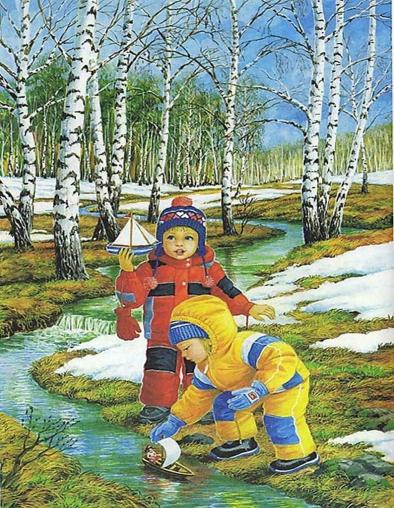 Развитие речиРекомендуем родителям занятия:"Наблюдаем из окна"Цель:-поговорить с ребенком о том, какое время года наступило;-обратить внимание на изменения, происходящие в живой и неживой природе ранней весной (чаще светит и греет солнце, снег растаял, на дорогах появляются лужи, которые замерзают ночью, днём тёплая погода; понаблюдать за тем, как изменилась погода: стало теплее или холоднее, появляется зеленая трава, цветут подснежники, прилетают птицы и чаще поют свои песни.«Прилетела птичка в гости».Цель:Прилетела птичка,Птичка-невеличка,Весело скакала,Крыльями махала.- Какая она красивая! Посмотрите, что есть у птички: клювик, крылья, ножки, хвостик. Птичка летает, клюет. (имитация движений)-А сейчас мы с вами будем угощать птичку. (можно сделать зернышки из пластилина, а можно зерном (смешать пшено и горох или другие зерна, предложить разобрать зерно, а потом маленькими зернышками угостить птичку).Птичка клювом повела,Птичка зернышки нашла,Птичка зернышки поела,Птичка песенку запела!  (предложить детям игру "Тихо-громко поет")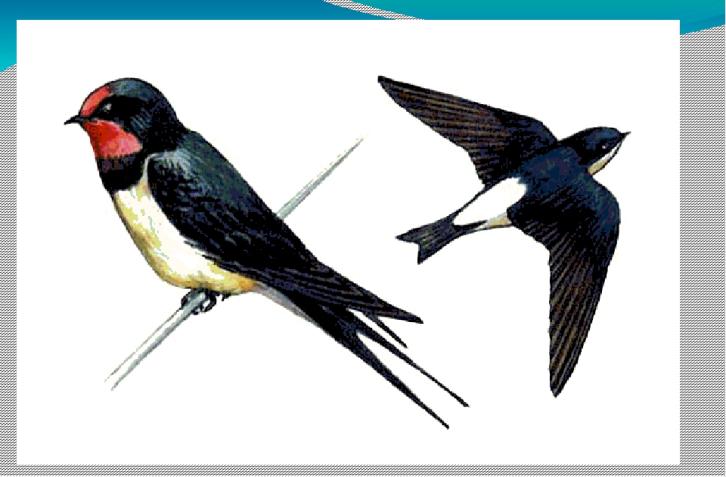 Чтение стихотворения «Смотрит солнышко в окошко» (А. Барто)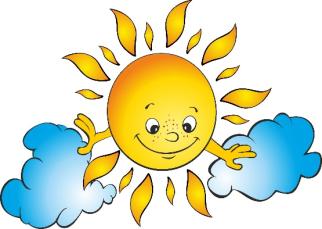 Смотрит солнышко в окошко,Светит в нашу комнатку.Мы захлопаем в ладошки:Очень рады солнышку.-Рассмотреть картинку солнышка. Какое солнышко? Какого оно цвета? Какая форма у солнышка? Какое у вас настроение в этот солнечный день? (Ответы детей.) Почему вы так думаете? (Ответы детей.) Правиль­но, солнышко улыбается, значит у него тоже хорошее настроение.Рассматривание картинки" Надо написать вопросы, что можно спросить, соответственно вашего возраста: покажи, назови и т.д., родителю надо расписать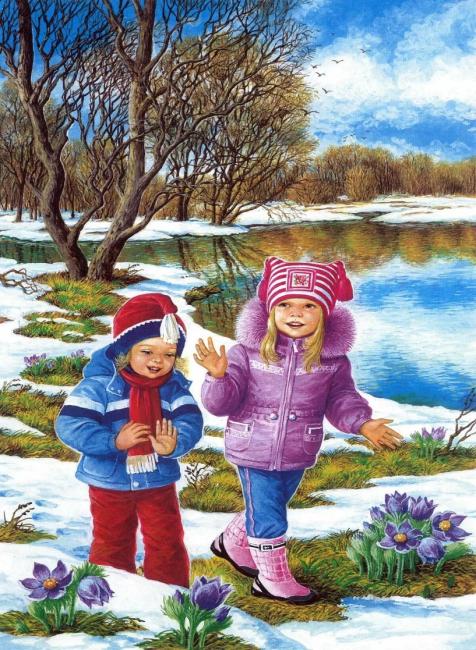 -Что на ней нарисовано? Давайте посмотрим внимательно.- Голубое небо.-Тает снег. На крыше дома сосульки.- На картине еще мы видим птиц. Их много. Как поют птички?(Звукоподражание пению птиц: «Чик-чирик».)- Появилась травка, распустились первые весенние цветы - подснежники, показались листочки на деревьяхРодитель обобщает ответы. В заключение ребенок етакой рассказ по картине:«Наступила весна. Распустились первые цветы - подснежники. Тает снег, бегут ручьи. Дети гуляют в парке.Девочка одета в курточку, красную шапку, на ногах резиновые сапожки. Мальчик одет в синюю курточку с шапочкой, а на ногах у него ботинки. Дети радостно встречают весну».Дыхательные упражнения  "Чья птичка дальше улетит" Цель: Вырабатывать длительное, направленное, плавное ротового выдоха.Активизировать мышцы губ.Оборудование: Фигурки птиц, вырезанных из тонкой бумаги.Ход: Двух птичек садят на стол у самого края на расстоянии 30см друг от друга. Родитель с ребенком садятся напротив птичек. По сигналу «Птички полетели!», начинают дуть на фигурки птиц. Важно следить за тем, чтобы дети не надували щеки, когда дуют на птичек; не должен сильно напрягаться.«Птички клюют». Исходная позиция—ноги слегка расставлены.Присесть, указательными пальцами постучать по Коленям, выпрямиться. Приседая говорить «клю-клю» (3-4 раза)."Тихо-громко"Капает дождик или как поют птички произносить тихо и громко.